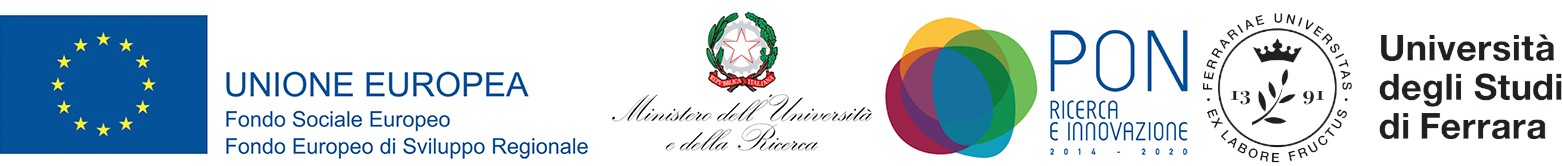 DOTTORATO DI RICERCA MODIFICA PROGETTOIl presente modulo è da consegnare all’Ufficio IUSS debitamente compilato e firmato dal Dottorando e dal CoordinatoreIl/la sottoscritto/a Dott. ____________Matr. ______ Iscritto/a al     	anno del Dottorato di Ricerca in ____________In accordo con il proprio tutor di dottorato, Prof. _______________CHIEDELa seguente modifica del progetto presentato:___________________________Per la seguente motivazione:  __________________________________, lì ______(Il tutor)Il coordinatore autorizza il/la dottorando/a alla modifica richiesta e demanda all’ufficio IUSS la comunicazione al Ministero tramite PEC.